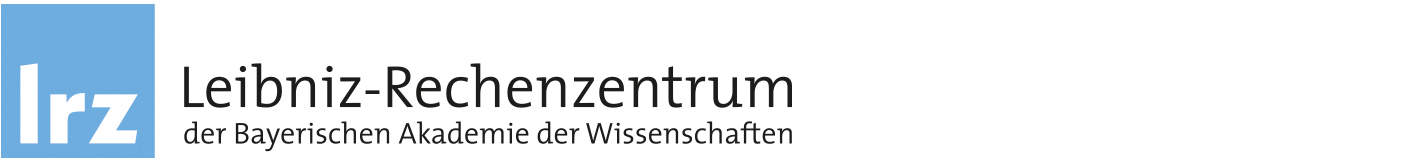 Project Proposal forTier0/Tier1 HPC access at LRZLogo of your institution (if available):Period: Give the granting period you apply for (month year - month year)Project title: (as given in the online application)Type of project: Either “new project” or “project extension”Project ID at LRZ (if already known):Principal investigator: The Principal Investigation must have proven scientific track records(typically a PhD) and enough experience on running applications with HPC.Director of the proposing Instituion (name, affiliation, address): Research field: (e.g. astrophysics, climatology, chemistry etc.)Confidentiality: Is any part of the project covered by (enhanced) confidentiality? 
YES: ☐ NO: ☐If YES, please give the reasons for confidentiality:Information and technical data provided with your online proposal(https://www.lrz.de/services/compute/supermuc/projectproposal/)will automatically be included by LRZ and needs not repeated here in this proposal.IntroductionGive a short outline of the scientific background of your research, including references.(about 1 page)Preliminary WorkProvide a brief summary of your preliminary work in connection with the proposed project, including references.(about 1 page)Description of the ProjectDescribe your research project in detail, structured in sub-projects, if applicable. Include discussion of the scientific questions that you are planning to address and the overall scientific goals of the project.It is important that you describe the innovative aspects, impact and topicality of the proposal.Scientific questions you want to addressScientific objectivesComputational objectivesApproach and expected outcomeExpected impact on the research areaScientific and technical innovation potentialProgress beyond the state-of-the-artSub-project 13.1.2	Sub-project 2(about 0.5 - 1 page per sub-project)Other Review ProcessesHas the underlying research project already (successfully) undergone a scientific review process? Is the project funded by external/public grants? If yes, please also provide information about the funding source (e.g. State, BMWi, BMBF, DFG, EU, …)Numerical Methods and AlgorithmsDescribe the numerical methods and algorithms that you are planning to use, improve, or develop; the codes, packages or libraries that you need to undertake the project, and how these will enable the research to be achieved.Describe the main algorithms, how they have been implemented and parallelized, and their main performance bottlenecks as well as possible solutions to any expected performance issues.(about 1 page)Computer ResourcesCode performance and workflowDescribe the codes, packages or libraries that you need to undertake the project, and how these will enable the research to be achieved. Include for each code to be used information aboutWhich code will be usedHow is the code parallelized (pure MPI, mixed MPI/OpenMP, Pthreads, etc.)The amount of memory necessary (per core, per node and in total)Scaling plots and tables with speedup results for runs with typical, parameter sets, problem size, and I/O of the planned project (no general benchmark results are accepted)Describe architecture, machine/system name, and problem size used for the scaling plotsCurrent job profile (independent jobs, chained jobs, workflow, etc.)Important: please take into account the corresponding technical guidelines and requirements e.g., required minimal code scalability, memory restictions. For details see: http://www.lrz.de/services/compute/supermuc/systemdescription.If you use third-party codes, include:Name, version, licensing model and conditionsWeb page and other referencesContact information of the code developers.Your relationship to the code (developer, collaborator to main developers, end user, etc.)Describe the current job profile and performance of your code, requirements on interconnect, I/O, architecture, whether the are jobs independent, chained and/or workflows, etc. Here we give an example table and plot for presenting scaling and performance information.Table 1: Scaling behavior of <code> on <architecture and system> at <location>.This test was performed with a problem size <of 5 Million particles>, absolute timings per timestep (s) and relative speedup normalized to 256 cores
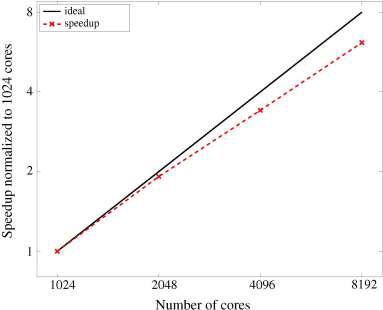 Figure 1: Scaling behavior of <code> on <architecture and system> at <location>. This data was obtained with a problem size of <size>.(about 1 to 2 pages including figures and tables)Justification of number of core hours requestedOutline the amount of resources you request for the current granting period, structured in sub-projects, if applicable. This should include information such asType of run (e.g. pre- /post-processing run, production run, etc.)Problem size for planned runs (e.g. # particles or the like)Number of runs plannedNumber of steps per runWall-clock time per runNumber of cores used per runTotal amount of requested computing timeThis information should take the form of a table like the example table shown below. Please, specify the requested time in appropriate units, preferred unit is core hours (core-h)..Table 2: Example for table of core hours(about 0.5 to 1 page)Resource Management and Work ScheduleResource managementDescribe how you intend to manage the resources you have requested. This should include a description of the methods you will deploy to monitor progress of the project and how project results are documented. as well as a work plan including milestones.Discuss the routes that you intend to use for dissemination of the project and for any resulting knowledge transfer.(about 0.5 to 1 page)Work schedulePlease, provide a short work schedule, structured in sub-projects, if applicable. Include a table and/or Gantt chart.
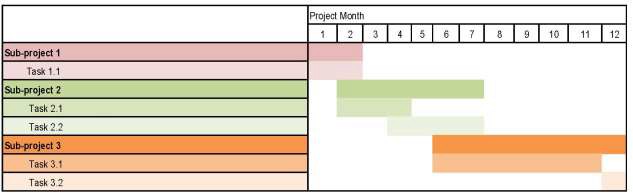 Figure 2: Example for a Gantt chart(about 1 page)Key Personnel and ExperiencesGive a short introduction of the key persons involved in the project and their experience (max 3 persons)If you have already received a test account at LRZ, please describe the results and 
experiencesDo you have any other support for this application e.g., from national funding councils,
the EC or other international collaborations? Please give details on this.Do you have applied for ressources at other centres? If yes, please provide details.(max 1 page, max 3 persons)Other Applications for Compute TimePlease disclose all proposals for compute time on this and on any other system in the last three years for which your institution and/or the researchers in your project have applied, as well as the amount of the applied and awarded compute resources. If you have several other proposals, please justify why the current proposal should also be awarded. Use a table like the example table shown below to provide the information.
If incomplete information is given, the proposal will be rejected!Bibliographic ReferencesProvide recent/most important bibliographic references that are relevant to the project.
(max 0.5 pages, max 8 references) Optionally: Assistance needed from LRZ / 
Collaborations with LRZOptionally, Describe which type of support or assistance you would like to receive from LRZ for the proposed project, and how you would like to interact with LRZ. Collaborative work can include, but is not limited to following:
Porting applications to the high end systemProviding specific softwareConsultancy to enable the user’s adoption of the research infrastructurePerformance analysis and/or monitoringOptimizing codes to efficiently utilize specific resourcesAssistance with parallelizationImproving the scalability of the codeCode development with support from expertsAssistance with visualization, workflows and data handlingPlease estimate the amount of work needed and justify your request.Who in your research team will collaborate with the LRZ staff and be the point of contact?(max 1 page) Optionally: ReviewersReviewers will be independently selected by the steering committee. However, you can point to three experts in your field.Please note that the experts you nominate should not be a member of your research group or a member of a group with whom you work on a regular basis. Preferably, you should nominate at least one expert from outside your own country.	 Mandatory AcknowledgementAfter your proposal has been successfully evaluated, please always include an acknowledgement in your publications such as:
Computer resources for this project have been provided by the Gauss Centre forSupercomputing/Leibniz Supercomputing Centre under grant: <project-ID>. UploadUpload this Project Proposal to: https://www.lrz.de/services/compute/supermuc/upload-report/Select „Detailed Project Description“ as type of the document.# of coresWalltime [secs]ScalingPerformance per Core[MFlop/s]256188.61.0060051299.01.92576102455.63.41511204830.86.14460SubprojectType of runProblemSize# of runs# ofsteps per runWalltimeper step[hours]# CPUcoresTotal corehours1lPreprocessingvariousR1S1W1C1R1*S1*W1*C12Scenario 11 MioR2S2W2C2R2*S2*W2*C23Scenario 210 MioR3S3W3C3R3*S3*W3*C3TotalSUM of aboveYearCall, proposal, etcHPC systemRequested amount of of compute time [million core-h]Granted amount of of compute time[million core-h]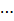 